LOYOLA COLLEGE (AUTONOMOUS), CHENNAI – 600 034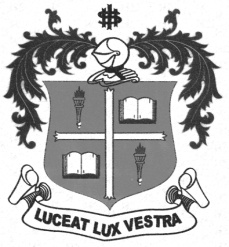 B.Com. DEGREE EXAMINATION – COMMERCEFIFTH SEMESTER – APRIL 2011CO 5400 - INSURANCE                 Date : 12-04-2011 	Dept. No.	        Max. : 100 Marks                 Time : 9:00 - 12:00 	                                             PART  AAnswer all the Questions							10 X 2 = 20What do you mean by the term Insurance?State the contribution of  “Lloyds” Association to the insurance industry.What are the different types of marine insurance?What is surrender value?What is Pension plus plan?State any four types of marine insurance policies.State the objectives of valuation of surplus.What is personal accident insurance?What is jettison?What is reinsurance?PART BAnswer any FIVE Questions							5 X 8 = 40Explain any eight policies of fire insurance.Briefly explain the principles of investment.What are the bases of calculating surrender value? Briefly explain them.Explain the advantages of motor insurance?Explain the importance of life insurance to an individual.Describe the factors affecting longevity of a person.Explain the functions of insurance.Bring out the difference between the fire insurance contract and life insurance contract.PART CAnswer any TWO Questions							2 X 20 = 40Briefly explain the features of insurance contract.Describe the various clauses of marine insurance policies.Explain any TEN life insurance policies.********